Private Building Surveyor lodgement formFor use by Private Building Surveyors to facilitate payment of the lodgement fee to Council in accordance with Section 30 of the Building Act 1993.To: Macedon Ranges Shire CouncilFrom:This form is to accompany all documentation to be lodged with Council for a Building Permit issued by a Private Building Surveyor.Payment optionsIn person: present this form and payment (cash, cheque/money order, EFTPOS or credit card) at one of our Service Centres.By Mail: cheque or money order – payable to Macedon Ranges Shire Council, or complete Credit Card payment authorisation below. Mail this form and payment to PO BOX 151 KYNETON VIC 3444.Credit card payment authorisation	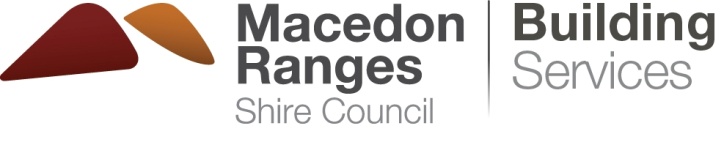 ABN 42 686 389 537 – PO BOX 151, KYNETON VIC 3444T 03 5422 0333 –  F 03 5422 3623 –  mrsc@mrsc.vic.gov.au –  www.mrsc.vic.gov.auRelevant Building Surveyor:Email:Address:Permit details:Permit details:Property Address:Property Owner:Building Permit Number:Description of work:Office Use Only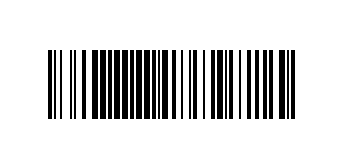 PrivacyMacedon Ranges Shire Council will only collect information from you with your knowledge and consent. Council will use personal information provided by you for the purposes for which it was collected. Personal information you provide to Council is protected by the Privacy and Data Protection Act 2014. Council will not disclose your personal information to a third party unless required by law.MastercardVisaVisaVisaI authorise you to charge the following amount to my credit card: $I authorise you to charge the following amount to my credit card: $I authorise you to charge the following amount to my credit card: $I authorise you to charge the following amount to my credit card: $I authorise you to charge the following amount to my credit card: $I authorise you to charge the following amount to my credit card: $I authorise you to charge the following amount to my credit card: $I authorise you to charge the following amount to my credit card: $I authorise you to charge the following amount to my credit card: $I authorise you to charge the following amount to my credit card: $I authorise you to charge the following amount to my credit card: $I authorise you to charge the following amount to my credit card: $I authorise you to charge the following amount to my credit card: $I authorise you to charge the following amount to my credit card: $I authorise you to charge the following amount to my credit card: $I authorise you to charge the following amount to my credit card: $I authorise you to charge the following amount to my credit card: $I authorise you to charge the following amount to my credit card: $I authorise you to charge the following amount to my credit card: $Name on card: Name on card: Credit card number:Credit card number:Credit card number:Credit card number:Expiry date (xx/xx): Expiry date (xx/xx): Expiry date (xx/xx): Signature:Signature:Signature:Signature: